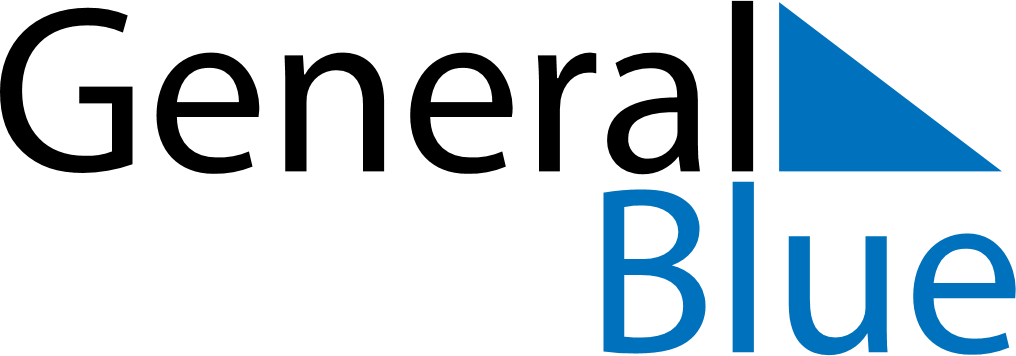 February 1992February 1992February 1992February 1992February 1992SundayMondayTuesdayWednesdayThursdayFridaySaturday1234567891011121314151617181920212223242526272829